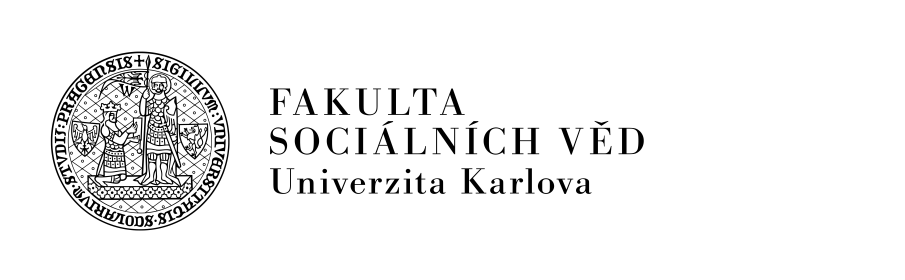 Svolení s pořízením podoby člověka  dle ust. 84 a násl. zákona č. 89/2012 Sb., Občanský zákoník, ve znění pozdějších předpisů Název akce: 		výuka v budově IES, stylizované focení studentůMísto konání: 	IES FSV UK, Opletalova 26, Praha 1Forma podoby: 	fotografie Účel užití: 		 propagace, PR Doba souhlasu:  	10 let  Způsob užití:  	webové stránky UK, letáky IES a FSV, Newsletter IES, brožura IES apod.-----------------------------------------------------------------------------------------------------------------Já, níže podepsaný/ná Jméno, příjmení: _______________________________________________________Datum narození: _______________________________________________________ Bydliště: ______________________________________________________________ dávám svolení Univerzitě Karlově, Fakultě sociálních věd, Smetanovo nábř. 6, Praha 1 k pořízení mé podobizny ve formě fotografií, na nichž bude zachycena podoba a bude možné určit moji totožnost; svoluji s rozšiřováním a rozmnožováním podobizny obvyklým způsobem v tištěné a elektronické podobě k výše uvedenému účelu a po uvedenou dobu. Svolení uděluji bezúplatně.    V Praze dne: 								………………….							  	      podpis